TÍTULO DEL ARTÍCULOPAPER TITLENombre del Autor1, *, Nombre del Autor1, 21Departamento de Universidad, Facultad de Universidad, Universidad, Ciudad, País.2Departamento del Instituto u Organización, Nombre del Instituto u Organización, Ciudad, País.* Autor para correspondencia.E – mail: email@nombredelautorparacorrespondencia.com Para citar este artículo:Nombre de los autores. Título del artículo. Revista de Ciencias Farmacéuticas y Alimentarias. Vol. X, No. X, Año, pp X – X.Recibido: Día – Mes – Año; Aceptado: Día – Mes – Año; Publicado: Día – Mes – Año.IntroducciónEsta plantilla, creada en MS Word 2000/2007/2010 y salvada como “Word 97-2003”, provee a los autores con la mayoría de las especificaciones de formato necesarias para preparar versiones electrónicas de sus artículos para la Revista de Ciencias Farmacéuticas y Alimentarias.Todos los componentes estándar de un artículo han sido especificados por tres razones: (1) facilidad de usarlos cuando se formateen los artículos individuales, (2) ajuste automático a los requerimientos que facilitan la producción de componentes digitales y (3) conformidad de estilo a través del proceso de la publicación en la revista. Márgenes, anchos de columnas, espaciado y tipo de estilos están incluidos, a través de este documento se proporcionan ejemplos de los distintos estilos. Algunos componentes, como ecuaciones de varios niveles, gráficos y tablas, no son prescritos, aunque se proporcionan varios estilos de tablas de texto y algunos requisitos para las figuras. El formateador necesitará crear estos componentes, incorporando los criterios aplicables que siguen.Custom TitleRCFA – Nivel 2En primer lugar, confirme que usted tiene la plantilla correcta para el tamaño de papel. Esta plantilla ha sido adaptada para salir en un tamaño de papel Carta.RCFA – Nivel 2La plantilla es usada para formatear su artículo y el estilo del texto. Todos los márgenes, anchos de columna, espacios de línea, y fuentes de texto están prescritos; por favor no los cambie. Usted puede notar particularidades, pero son deliberadas, usando especificaciones que anticipan que su artículo es una parte de una publicación entera y no un documento independiente. Por favor no revise ninguna de las designaciones indicadas.RCFA – Nivel 3Antes de comenzar a formatear su artículo, escriba y salve el contenido como un archivo de texto separado. Guarde el texto y archivos gráficos separados, hasta que el texto haya sido formateado y diseñado. No use etiquetas difíciles y limite el uso de retornos manuales a sólo una vuelta al final de párrafo. No añada ninguna clase de paginación en ninguna parte en el artículo. No enumere los encabezados – la plantilla hará esto para usted al copiar el estilo.Abreviaturas (RCFA – Nivel 3)Defina las abreviaturas y siglas detalladamente la primera vez que sean usados en el texto y sígalas con la forma abreviada entre paréntesis, aún después que hayan sido definidas en el resumen. No use abreviaturas en el título o encabezados a menos que sean inevitables.Ecuaciones (RCFA – Nivel 3)Las ecuaciones son una excepción a las especificaciones prescritas de esta plantilla. Usted tendrá que determinar si su ecuación debería ser escrita a máquina usando el Editor de ecuaciones de Word, con la misma fuente que el resto del texto (por favor, no ninguna otra fuente).En la opción INSERTAR del menú superior de Word (10 en adelante) busque la opción Ecuación: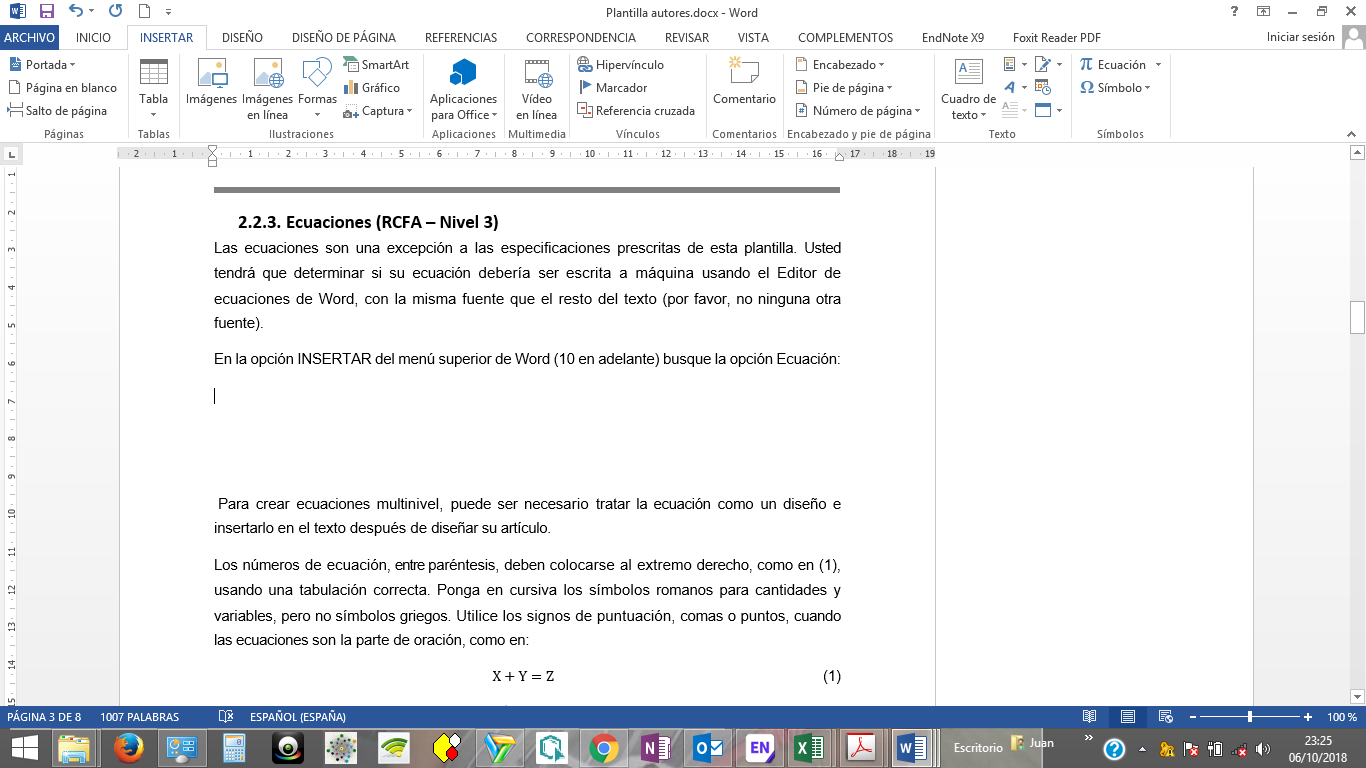 Pinche y seleccione Insertar nueva ecuación, surge el recuadro donde se escribirá la ecuación, con click derecho sobre ese recuadro, elija en el menú que se desplega la opción Fuente el formato de texto (Arial 11) y observe que se ha activado el menú para crear su ecuación: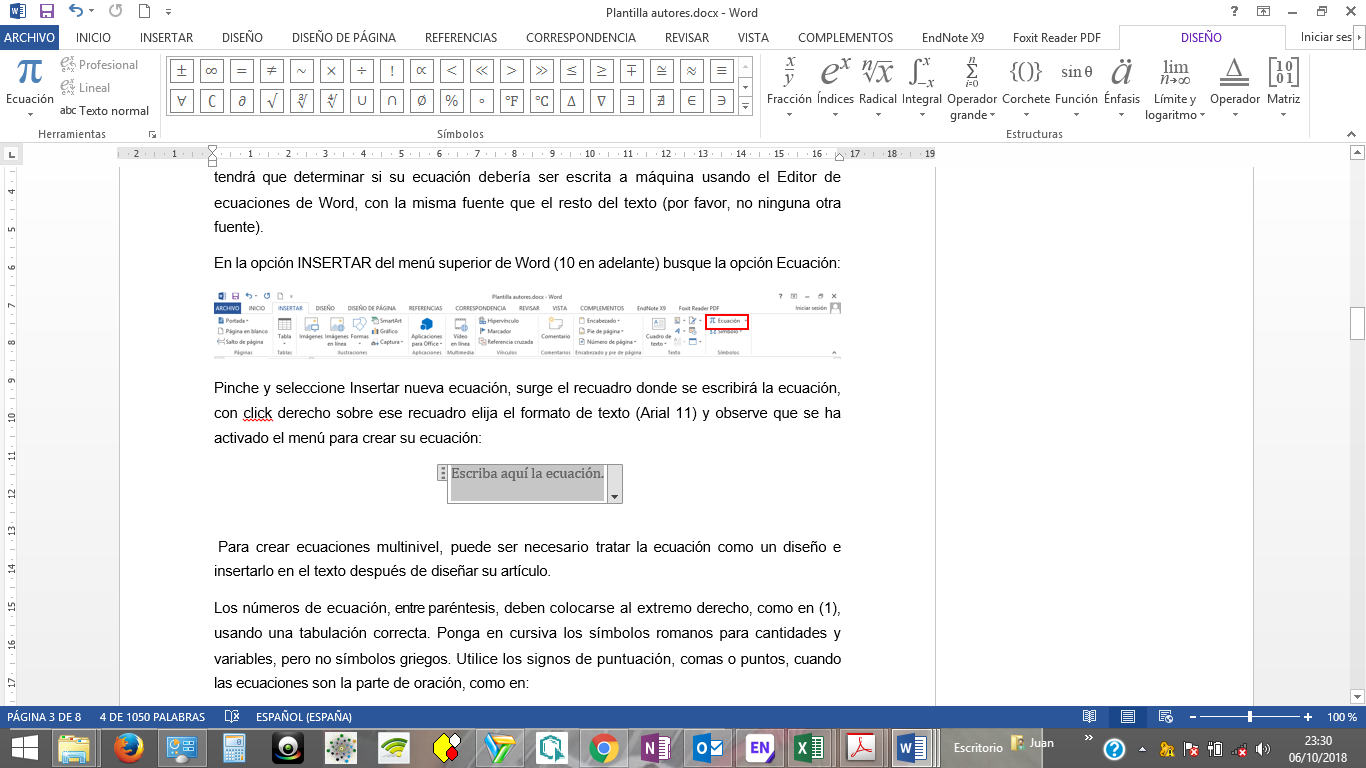 Los números de ecuación, entre paréntesis, deben colocarse al extremo derecho, como en (1), usando una tabulación correcta. Ponga en cursiva los símbolos romanos para cantidades y variables, pero no símbolos griegos. Utilice los signos de puntuación, comas o puntos, cuando las ecuaciones son la parte de oración, como en:						(1)						(2)Debe estar seguro que los símbolos en su ecuación han sido definidos antes o inmediatamente después de ecuación. Use “(1)”, no “Ec. (1)” o “ecuación (1)”, excepto a principios de una oración: “La ecuación (1) es...”Reactivos (RCFA – Nivel 3)Todos los anticuerpos, líneas celulares, animales e instrumentos usados en el manuscrito deberían ser descritos en su totalidad, incluyendo números de acceso para materiales disponibles en un repositorio público. Para reactivos únicos, como anticuerpos, siRNA, primers u otras sondas, los autores deberían proporcionar epítopes completos o secuencias en el manuscrito. Por favor, ponga en una lista los productos químicos e instrumentos científicos usados y su fabricante.Análisis estadístico (RCFA – Nivel 3)Los autores deben proporcionar descripciones claras y detalladas de su análisis estadístico en la sección de Materiales y Métodos y/o leyendas de figuras, incluyendo, pero no limitadas a la prueba estadística usada, valores p, número de réplicas, promedios e intervalos de variabilidad. Si un revisor o editor lo cree necesario, podemos solicitar ayuda de expertos expresamente para el análisis estadístico dentro del manuscrito.RCFA – Nivel 1Figuras (RCFA – Nivel 2)Con las figuras o fotografías procederá como sigue: deben ser citadas en orden numérico en el texto en el orden que son mencionadas, los títulos de las figuras deben estar debajo de las figuras; inserte las figuras después de que sean citadas en el texto; use “Figura 1” aún a principios de una oración.En caso de esquemas o fotografías tomadas al microscopio vendrán acompañadas de: marca y modelo del microscopio, tipo, escala y aumento, abertura numérica de los lentes del objetivo; temperatura; medio; fluorocromos; marca de la cámara hace y modelo; software de adquisición; y cualquier software usado para proceso de imágenes subsecuente a la adquisición de datos. Por favor, incluya detalles y tipos de operaciones implicadas (p.ej, reconstituciones 3D, ajustes gamma, etc.).Todos los símbolos, como flechas, deben ser definidos en la leyenda. Las medidas de barras de escala deben ser incluidas en la leyenda. Donde sea apropiado, las leyendas deben incluir cualquier prueba estadística usada, valores p, el número réplicas, promedio y variabilidad.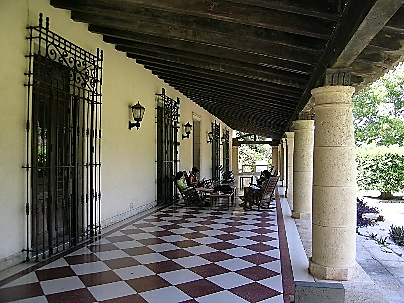 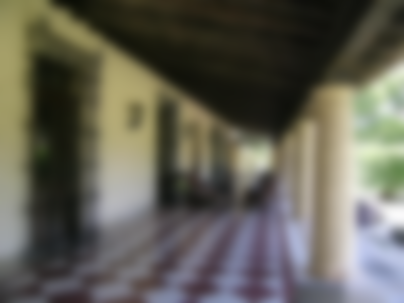 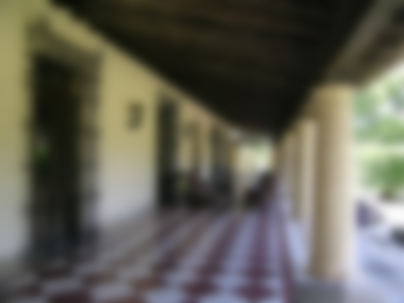      (a)  				    (b)  				(c)Figura 1. Aquí se muestran tres figuras.Debe certificar al final del documento que tiene el Derecho de Autor sobre las figuras o fotografías que incluya en el trabajo, o la autorización para emplearlas en su trabajo.Videos (RCFA – Nivel 2)Los videos deben ser citados tanto en la sección de Resultados como en las leyendas de cualquier figura que contenga video o imágenes relacionadas con el video. Los videos serán revisados con el manuscrito por los árbitros. Se fija un máximo de 3 videos para un artículo.Cada leyenda de video debería describir lo que está mostrando, el tipo de célula o tejido visto (incluyendo tratamientos de célula relevantes, concentración y duración), el método de obtención de las imágenes, lo que representa cada color, frecuencia de cuadros por segundo, etc,Tablas (RCFA – Nivel 2)Con las tablas procederá como sigue: use palabras en lugar de símbolos o abreviaturas al escribir las etiquetas de la Tabla, para evitar confundir al lector, por ejemplo, escriba la cantidad "Magnetización", “o Magnetización, M”, no sólo “M”. Los títulos de las tablas deben estar encima de las tablas; inserte las tablas después de que sean citadas en el texto; use “Tabla 1” aún a principios de una oración.Tabla 1. Información de la tabla.Coloque unidades de medida en los encabezadoss de las columnas. Las abreviaturas que sólo se usan en una tabla deben ser definidas en la leyenda de la tabla. No divida tablas en subtablas.RCFA – Nivel 1Después que la corrección del texto ha sido completada, el artículo está listo para emplantillarlo. Duplique el archivo de plantilla usando el comando Salvar Como y use un código de nombramiento para el nombre de su artículo. En este archivo recién creado, destaque todos los contenidos e importe el archivo de texto que ha preparado.Para ir formateando las diferentes partes del documento, copie y en la opción Pegar del menú Inicio, elija la opción Combinar formato (C), así el texto pegado mantendrá el formato de la plantilla.ReferenciasLas citas deben aparecer en el texto preferiblemente numeradas consecutivamente, entre paréntesis (apellido del autor, año). Si tienen más de dos autores se consigna el primero seguido de la abreviatura et al., en letra cursiva y con el punto final. Las citas múltiples se ordenan cronológicamente y se separan por comas. Ejemplo: (González, 1989; Ward y Sahavi, 1989; Kleins, 1994,1998; Montalvo, 1996). Debe evitarse el uso de fuentes no arbitradas (resúmenes de eventos, informes, folletos institucionales, etc.), así como la citación excesiva. Los artículos que no han sido publicados, aun si han sido presentados para publicación, deben ser citados como (Pérez, inédito). Los artículos que han sido aceptados para la publicación deben ser citados como (Rodríguez, en prensa).Las notas a pie de página se citan por un número en superescritura. Coloque la nota al pie al final de la página en la cual fue citada. No ponga notas a pie de página en la lista de referencias. Use letras para notas a pie de página en tablas.Al final del documento se consignarán las referencias completas de las fuentes mencionadas en el texto, en el acápite “Literatura citada”, con el estilo según las Normas de Vancouver.Tabla 2. Tablas con múltiples columnas.Agradecimientos:Reconocimientos a colaboradores (quien facilita ayuda técnica, ayudaron en la redacción, etc.), patrocinadores (ayuda económica o material), etc. y debería escribirse su función o contribución, por ejemplo: “asesor científico”, “ha realizado la revisión crítica de la propuesta del estudio”, “ha recogido datos” u otras.Contribuciones de autor:Todos los autores deberían ser mencionados y denominados por sus nombres completos y el tipo de participación de cada uno en el trabajo presentado, según la nomenclatura CRediT.Conflictos de intereses:Declarar si hay conflictos de intereses entre los autores o con alguna fuente de financiamiento patrocinadora. De no existir, declarar: "Los autores no declaran intereses competidores financieros o de otra naturaleza " (Si son listados potenciales conflictos, debería añadirse en cambio la declaración "los autores no tiene intereses competidores adicionales financieros o de otra naturaleza").Derechos de autor:Declarar que la información presentada en el trabajo cumple con los requisitos de Derecho de Autor.Material suplementario.El material suplementario está limitado a figuras, tablas, grandes conjuntos de datos y videos. La RCFA no permite texto suplementario aparte de las leyendas de tablas y figuras. Debe aparecer al final de sección de Materiales y Métodos un sumario de un párrafo corto de todo el material suplementario.Literatura citada.La RCFA exige evitar la cita de "datos no mostrados", "manuscrito en preparación", "manuscrito enviado" etc., en cualquier sección del manuscrito. De ser incluido, "correspondencia personal" debe ser acompañada por una carta firmada del permiso y sólo puede ser citada en el texto.Los pre-envíos pueden ser citados en el texto e incluidos en esta sección. La cita de una versión de pre-envío anterior al manuscrito en consideración debe ser incluida como una nota al pie de la página.G. Eason, B. Noble, and I. N. Sneddon. On certain integrals of Lipschitz-Hankel type involving products of Bessel functions. Phil. Trans. Roy. Soc. London, vol. A247, pp. 529–551, April 1955. (references).J. Clerk Maxwell. A Treatise on Electricity and Magnetism, 3rd ed., vol. 2. Oxford: Clarendon, 1892, pp.68–73.I. S. Jacobs and C. P. Bean. Fine particles, thin films and exchange anisotropy. In: Magnetism, vol. III, G. T. Rado and H. Suhl, Eds. New York: Academic, 1963, pp. 271–350.K. Elissa, “Title of paper if known,” unpublished.R. Nicole. Title of paper with only first word capitalized. J. Name Stand. Abbrev., in press.Y. Yorozu, M. Hirano, K. Oka, and Y. Tagawa. Electron spectroscopy studies on magneto-optical media and plastic substrate interface. IEEE Transl. J. Magn. Japan, vol. 2, pp. 740–741. Digests 9th Annual Conf. Magnetics Japan, p. 301, August 1982.M. Young, The Technical Writer's Handbook. Mill Valley, CA: University Science, 198.Krejcie, R. V. and D. W. Morgan. Determining Sample Sizes for Research Activities. Educational and Psychological Measurement 30, 607-610, 1970.Kass, R. E. and A. E. Raftery. Bayes Factors. Journal of the American Statistical Association 90, 773–794, 1995.Spiegelhalter, D. J., N. G. Best, B. P. Carlin, and A. van der Linde. Bayesian Measures of Model Complexity and Fit (with  discussion).  Journal  of  the  Royal  Statistical  Society: Series B 64, 583–639, 2002.Abood S. Quality improvement initiative in nursing homes: the ANA acts in an advisory role. Am J Nurs [serial on the Internet]. 2002 Jun [cited 2002 Aug 12]; 102(6):[about 3 p.]. (Available from: http://www.nursingworld.org/AJN/2002/june/Wawatch.htm).DECLARACIÓN DE AUTORÍA Y ORIGINALIDAD.El autor que remite el envío a la RCFA CERTIFICA:Que cada una de las personas que en el mismo constan como autora o autor ha contribuido directamente al contenido intelectual del trabajo, aprueba los contenidos del manuscrito que se somete a proceso editorial y da su conformidad para que su nombre figure en la autoría del mismo.Que la petición no ha sido publicada previamente, no se encuentra en proceso de revisión en otra revista, ni figura en otro trabajo aceptado para publicación por otra editorial.Que en el caso de que el contenido haya sido presentado en una comunicación o congreso, la petición actual supone una modificación sustancial de este y ha quedado adecuadamente citado el texto sobre el que se basa. Sobre esta circunstancia se proporciona una explicación a la editorial en el lugar oportuno del formulario de envío ("Comentarios al editor").Que cada una de las personas que constan como autora o autor se compromete a no someter este trabajo a consideración de otra publicación mientras esté en proceso editorial en la RCFA.Que se ha reconocido en una nota del artículo, a modo de agradecimiento, la contribución de aquellas personas que, no siendo firmantes del mismo ni responsables de la versión final, han contribuido de manera sustancial al desarrollo del trabajo y han otorgado su permiso para tal mención.Que los datos y publicaciones en los que se basa la información contenida en el trabajo, o que han tenido una influencia relevante, han sido citados en el texto y en la lista de referencias bibliográficas, haciéndose responsable, en lo que a derechos de autor se refiere, de cualquier litigio o reclamación relacionada con derechos de propiedad intelectual, exonerando de responsabilidad a la RCFA.El autor que remite el trabajo confirma el cumplimiento de los puntos siguientes:El texto cumple con los requisitos bibliográficos y de estilo indicados en las “Normas de Vancouver”.Se ha asegurado de seguir las indicaciones expuestas en las Políticas de la RCFA.El manuscrito cumple con todas las normas de publicación de la RCFA.El fichero enviado está en formato DOC o DOCX.Donde ha sido posible, se han añadido las direcciones web y el DOI en las referencias. Los documentos que se citan en el manuscrito son emitidos por fuentes autorizadas como: organizaciones de prestigio reconocidas por organismos nacionales o internacionales; revistas científicas nacionales o internacionales arbitradas; repositorios, así como libros y otros documentos que ofrezcan elementos que identifiquen a autores o editores responsables con los contenido publicados.Los autores que publican en la RCFA están de acuerdo con los siguientes términos:Los autores conservan los derechos de autor, garantizando a la RCFA el derecho a la primera publicación del trabajo que remiten a la revista para que sea sometido al proceso editorial.Los autores conocen que su obra se publica bajo una licencia de Creative Commons Reconocimiento-NoComercial 4.0 Internacional, que permite a otros compartirla con un reconocimiento de la autoría del trabajo y de su publicación inicial en la RCFA.Los autores ceden a la RCFA los derechos de explotación de la obra que haya sido publicada, autorizando a la Editorial para el ejercicio de una libre reproducción, distribución y comunicación pública con fines no comerciales.Los autores conocen que su obra será almacenada en servidores y reproducida en soporte digital para su incorporación a repositorios institucionales y bases de datos que facilitarán el acceso libre y gratuito al texto completo de la obra.Los autores pueden distribuir la versión de la obra publicada en la RCFA (por ejemplo, situarlo en un repositorio institucional o publicarlo en un libro), con un reconocimiento expreso de su publicación inicial en la RCFA.Finalmente ratifico que:“He tenido pleno acceso a todos los datos de este estudio y me hago totalmente responsable de la integridad de los datos y de la exactitud del análisis de los mismos”.Nombre y apellidos: ___________________________________________ Firma: ________________COMENTARIOS AL EDITOR.En esta sección los autores informan al Editor sobre algunos temas que resultan interesantes sobre su propuesta y el proceso editorial. Revise las Políticas de la RCFA:Sugerencia de posibles revisores:Resumen: Este documento digital es una plantilla. Los diversos componentes de su artículo (título, encabezados, etc.) ya están definidas en el estilo de la hoja, como se ilustra en las partes de este documento y los comentarios. El resumen debe tener entre 40 y 250 palabras. El resumen debe describir el fundamento relevante, resultados claves y significado conceptual de las conclusiones en un modo accesible a un amplio auditorio.Palabras clave: Plantilla, Componentes, Formato, Estilo.Abstract: This digital document is a template. The diverse components of your article (title, headings, etc.) are already defined in the style of the sheet, as is shown in the parts of this document and the comments. The abstract must have between 40 and 250  words. The abstract must describe the relevant foundations, key results and conceptual significance of the conclusions in an accessible way to a wide auditorium.Keywords: Template, Components, Format, Style.Columna 1Columna 2Columna 3Fila 1Fila 1Fila 1Fila 2Fila 2Fila 2Fila 3Fila 3Fila 3Fila 4Fila 4Fila 4Columna 1Columna 2Columna 3Columna 4Columna 5Fila 1Celda 12Celda 13Celda 14Celda 15Fila 2Celda 22Celda 23Celda 24Celda 25Fila 3Celda 32Celda 33Celda 34Celda 35Identificación (Nombre y apellidos, Institución, E-mail)Tema de investigación y publicaciones (2) relacionadas con el tema del artículo.